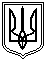 Миколаївська міська радаПостійна комісія міської ради зпитань прав людини, законності,гласності, антикорупційної політики, місцевого самоврядування,депутатської діяльності та етикиПРОТОКОЛ17.07.2018 № 61 Засідання постійної комісії міської ради з питань питань прав людини, законності,гласності, антикорупційної політики, місцевого самоврядування,депутатської діяльності та етикиМісце та час проведення : вул. Адміральська, 20, каб.357 з 14.00 по 15.30Присутні депутати Миколаївської міської ради VII скликання:Голова постійної комісії – Малікін О.В. Секретар постійної комісії – Кісельова О.В.Члени комісії : Дятлов І.С., Бурганенко О.І., Жвавий Д.К., Панченко Ф.Б.Відсутні члени комісії:– Гранатуров Ю.І - службова необхідність.Запрошені та присутні:Сєнкевич О.Ф. – міський голова;Казакова Т.В. – секретар міської ради;Ісаков С.М. - депутат Миколаївської міської ради VII скликання;Єнтін В.О. - депутат Миколаївської міської ради VII скликання;РОЗГЛЯНУЛИ :РОЗДІЛ 1 Розгляд звернень відділів, управлінь виконкому, департаментів, адміністрацій районів та інших установ міста.1.1 Усне звернення голови фракції партії «Об’єднання «Самопоміч» Миколаївської міської ради VII скликання Панченко Ф.Б. щодо зміни голови постійної комісії міської ради з питань житлово-комунального господарства, комунальної власності та благоустрою міста Миколаївської міської ради Рєпіна О.В. (фракції партії «Об’єднання «Самопоміч») на депутата Миколаївської міської ради VII скликання Лєпішева О.О. (фракції партії «Об’єднання «Самопоміч»).РЕКОМЕНДОВАНО :1. Управлінню апарату ради підготувати проект рішення міської ради «Про внесення зміни до проекту рішення міської ради від 21.01.2016 № 2/2 «Про утворення постійних комісій Миколаївської міської ради VII скликання, обрання голів та затвердження їх персонального складу Миколаївської міської ради VII  скликання, обрання голів та затвердження їх персонального складу» 2. Визнати даний проект рішення як невідкладним та винести на розгляд чергової    40–ї сесії 17.07.20108.ГОЛОСУВАЛИ: «за» – 6, «проти» – 0, «утримались» – 0.1.2. Розгляд проекту рішення Миколаївської міської ради - «Про оскарження в судовому порядку договорів про надання послуг з управління багатоквартирними будинками у місті Миколаєві», файл s-gs-082;Питання не було внесено до порядку денного.1.3. Розгляд проектів рішень Миколаївської міської ради (одноголосно включено до порядку денного):- «Про ситуацію, що склалася у зв’язку з проведенням конкурсу з призначення управителя багатоквартирних будинків міста Миколаєва та про відсторонення від виконання посадових  обов’язків заступника директора департаменту житлово-комунального господарства Миколаївської міської ради – начальника управління житлового господарства», файл s-gs-083;РЕКОМЕНДОВАНО : Винести на розгляд 40-ї чергової сесії Миколаївської міської ради 17.07.2018 проект рішення міської ради «Про ситуацію, що склалася у зв’язку з проведенням конкурсу з призначення управителя багатоквартирних будинків міста Миколаєва та про відсторонення від виконання посадових  обов’язків заступника директора департаменту житлово-комунального  господарства Миколаївської міської ради – начальника управління житлового господарства», файл s-gs-083.ГОЛОСУВАЛИ: «за» – 5, «проти» – 0, «утримались» – 1 (Панченко Ф.Б.).- «Про внесення змін до рішення міської ради від 21.01.2016 № 2/2 «Про утворення постійних комісій Миколаївської міської ради VII скликання, обрання голів та затвердження їх персонального складу», файл s-gs-084.РЕКОМЕНДОВАНО : Винести на розгляд 40-ї чергової сесії Миколаївської міської ради 17.07.2018 проект рішення міської ради «Про внесення змін до рішення міської ради від 21.01.2016 № 2/2 «Про утворення постійних комісій Миколаївської міської ради VII скликання, обрання голів та затвердження їх персонального складу», файл s-gs-084.ГОЛОСУВАЛИ: «за» – 6, «проти» – 0, «утримались» – 0.Голова комісії				                                                 О.В. МалікінСекретар комісії          					                  О.В. Кісельова